塩化銅の電気泳動の実験を覚えていますか？＋の電気を帯びた陽イオンは陰極に、－の電気を帯びた陰イオンは陽極に引っ張られた現象でしたよね？今日はこの反応を使って酸性とアルカリ性の水溶液を調べます。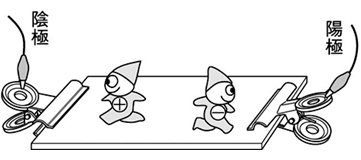 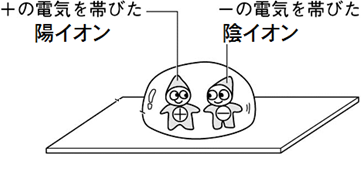 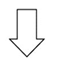 ①　右図のような装置を組み立てる。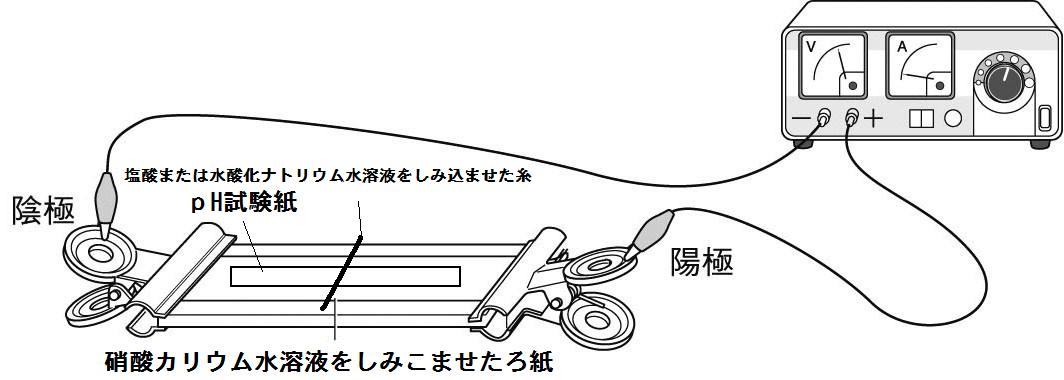 ②　ろ紙の上にはｐH試験紙かリトマス紙を置き　　中央部分に酸性やアルカリ性の水溶液をしみ込ませた糸をおく。③　ろ紙の両端に直流の高い電圧（２０V）をかける。　　　　　　　　　　　　　　　　　④　結果をスケッチしよう！　　　　　　　　　　酸性　　　　　　　　　　　　　　　アルカリ性塩酸　ＨＣｌ　　　　　　硫酸Ｈ２ＳＯ４　　　　　水酸化ﾅﾄﾘｳﾑ　ＮａＯＨ　　　水酸化ｶﾘｳﾑ　ＫＯＨ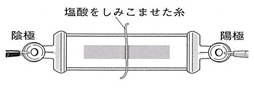 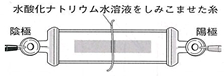 ｐＨ試験紙の色の変化は？　　　　　　　　　　　　　　ｐＨ試験紙の色の変化は？どちらの電極側に広がりましたか？　　　　　　　　　　どちらの電極側に広がりましたか？陽イオンと陰イオンのどちらが関係していますか？　　　陽イオンと陰イオンのどちらが関係していますか？下の図のどのイオンがこの反応に関係していますか？　下の図のどのイオンがこの反応に関係していますか？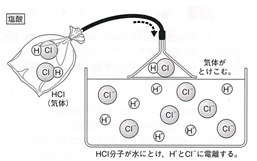 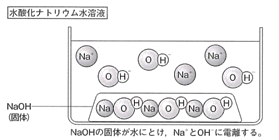 水溶液中で電離したときに水素イオン（H＋　）を生じる物質を（　酸　）という。水酸化物イオン（OH－　）を生じる物質を（　アルカリ　）という。　３年　　組　　番　氏名　　　　　	　　　　　　　      化合物は電気的に中性です。イオン化合物がイオンに電離する際、陽イオンと陰イオンになって水中に散らばりますが、水溶液全体もやはり電気的に中性です。＋の電荷と－の電荷は同じだけ水溶液中にできています。塩酸（HCｌ）の電離HCｌ　　 →②　水酸化ナトリウム（NaOH）の電離NaOH　　  →③　硫酸（H２SO4）の電離H２SO4　 　→④　水酸化バリウム（Ba（OH）２）の電離Ba（OH）２ 　→⑤　硝酸（HNO３）の電離HNO３　 　→⑥　アンモニアの電離NH３　＋　H２O  →　　３年　　組　　番　氏名　　　　　	　　　　　　　      酸　　水素イオン（H＋）アルカリ　　水酸化物イオン（OH－）①　塩化水素（HCｌ）が水に溶けるようす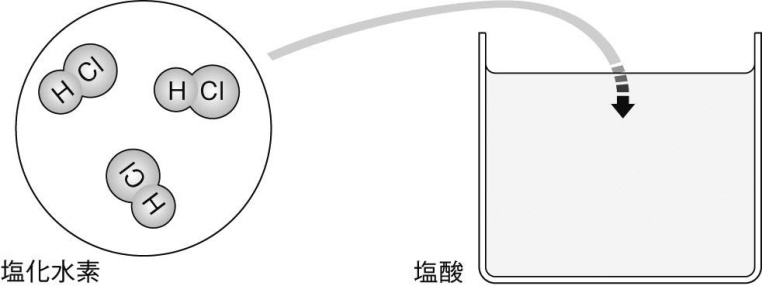 ②　水酸化ナトリウム（NaOH）の電離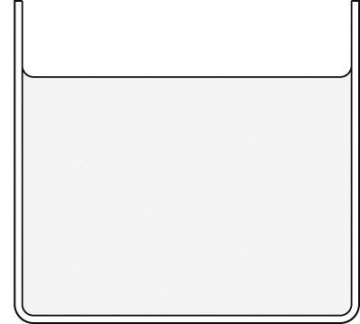 ③　硫酸（H2SO4）の電離④　水酸化バリウム（Ba（OH）２）の電離⑤　硝酸（HNO３）の電離⑥　アンモニアの（NH３）の電離